	OSSERVATORIO NAZIONALE  SULL’AMIANTO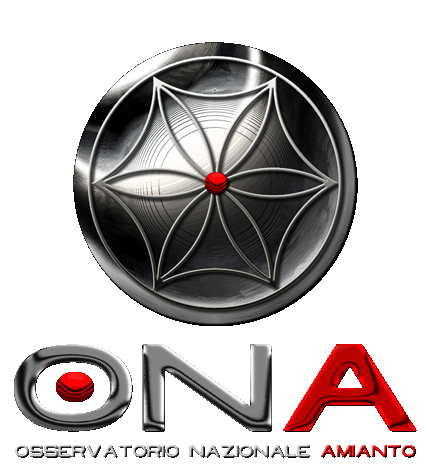 Ufficio stampaVia Crescenzio, n. 2, 00193 - Romatel. 06 68890174E-mail: osservatorioamianto@gmail.comCostituito il Comitato Settoriale Vittime Eternit Svizzera. Il coordinamento affidato alla Sig.ra Valerie Fazio.Fin dal 2009 l’Osservatorio Nazionale Amianto ha denunciato alla Procura della Repubblica di Roma e alla Procura della Repubblica di Torino i responsabili Eternit, anche per la morte di molti italiani, che erano emigrati in Svizzera per lavorare nel sito Niederurne, tra i quali anche Fazio Francesco, deceduto in Svizzera, e quello di Cera Ippazio.Una frettolosa richiesta di archiviazione della Procura della Repubblica di Roma era stata rigettata grazie alla ferma opposizione dell’Avv. Ezio Bonanni (vedi provvedimento del GIP di Roma allegato), ma ad oggi le vittime attendono ancora giustizia, ed allora i loro familiari, che in gran numero fanno parte dell’Osservatorio Nazionale Amianto, si organizzano in Comitato settoriale, e la prossima settimana depositeranno un dettagliato esposto al Procuratore della Repubblica di Torino, Dott. Raffaele Guariniello, chiedendo che si proceda penalmente a carico di Schmidheiny e di tutti gli altri responsabili.Confidano di frantumare quel muro di omertà con il quale si vorrebbe seppellire la giustizia e farla morire come sono morti questi lavoratori.“E’ inammissibile ed inconcepibile - dichiara Valerie Fazio, coordinatrice Vertenza Amianto Vittime Etenit Svizzera ONA ONLUS - che ancora non si faccia giustizia dopo tanti anni, da quando abbiamo depositato le denunce e che è passato più di un anno da quando il GIP di Roma ha rigettato la richiesta di archiviazione e ancora ad oggi tutto tace. Speriamo che il Procuratore Guariniello ci renda giustizia, perché solo lui ce la può rendere”.La coordinatrice dell’iniziativa auspica che tutti gli altri familiari la contattino al fine di acquisire ulteriori documenti e prove a carico di Schmidheiny e degli altri carnefici di tanti italiani emigrati all’estero.Torino/Roma, 06.04.2012					Ufficio Stampa ONA PiemontePer maggiori chiarimenti contattare la Sig.ra Valerie Fazio, figlia del defunto Sig. Francesco, dipendente Eternit Svizzera, al n.  345-3813575.